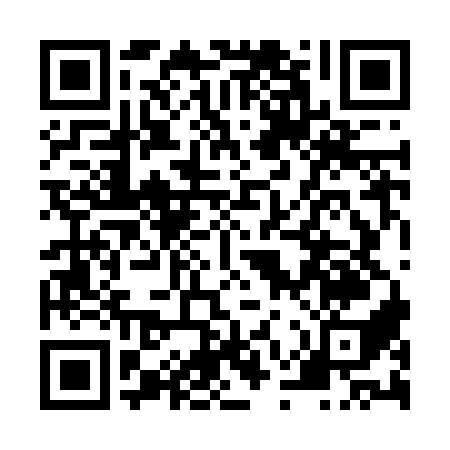 Prayer times for Brazdeikiai, LithuaniaWed 1 May 2024 - Fri 31 May 2024High Latitude Method: Angle Based RulePrayer Calculation Method: Muslim World LeagueAsar Calculation Method: HanafiPrayer times provided by https://www.salahtimes.comDateDayFajrSunriseDhuhrAsrMaghribIsha1Wed3:125:471:286:419:1111:372Thu3:115:451:286:429:1311:383Fri3:105:421:286:439:1511:394Sat3:095:401:286:449:1711:405Sun3:085:381:286:469:1911:406Mon3:075:361:286:479:2111:417Tue3:075:341:286:489:2311:428Wed3:065:321:286:499:2511:439Thu3:055:301:286:509:2711:4410Fri3:045:281:286:519:2911:4511Sat3:035:261:286:529:3111:4512Sun3:025:241:286:549:3311:4613Mon3:025:221:286:559:3511:4714Tue3:015:201:286:569:3611:4815Wed3:005:181:286:579:3811:4916Thu2:595:161:286:589:4011:4917Fri2:595:151:286:599:4211:5018Sat2:585:131:287:009:4411:5119Sun2:575:111:287:019:4611:5220Mon2:575:091:287:029:4711:5321Tue2:565:081:287:039:4911:5322Wed2:565:061:287:049:5111:5423Thu2:555:051:287:059:5211:5524Fri2:555:031:287:069:5411:5625Sat2:545:021:287:079:5611:5626Sun2:545:011:297:079:5711:5727Mon2:534:591:297:089:5911:5828Tue2:534:581:297:0910:0011:5929Wed2:524:571:297:1010:0211:5930Thu2:524:561:297:1110:0312:0031Fri2:514:541:297:1210:0512:01